Центральная площадь 1, г. Удачный, Мирнинский район, Республика Саха (Якутия),678188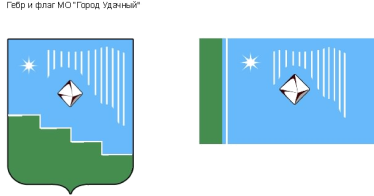 Факс: (41136) 5-13-76,  тел. (41136) 5-25-70;  E-mail: adm.udachny@mail.ru ПОСТАНОВЛЕНИЕ          От «_10_»___05___2018 г.                                                                             № _______222________Об утверждении Порядкаотбора организации для осуществления мероприятий по хранениюсамовольно установленных и незаконноразмещенных объектовдвижимого имущества на территориимуниципального образования «Город Удачный» Мирнинского района Республики Саха (Якутия) В соответствии с Федеральным законом от 06 октября 2003 года № 131-ФЗ «Об общих принципах организации местного самоуправления в Российской Федерации», Федеральным законом от 05 апреля 2013 года № 44-ФЗ «О контрактной системе в сфере закупок товаров, работ, услуг для обеспечения государственных и муниципальных нужд», постановлением от 22 июля 2016 года № 243 «Об утверждении Положения о порядке выявления и демонтажа самовольно установленных и (или) незаконно размещенных объектов движимого имущества на территории муниципального образования «Город Удачный» Мирнинского района Республики Саха (Якутия)»,- ПОСТАНОВЛЯЮ:         1. Утвердить в Порядок отбора организации для осуществления мероприятий по хранению самовольно установленных и незаконно размещенных объектов движимого имущества на территории муниципального образования «Город Удачный» Мирнинского района Республики Саха (Якутия) согласно приложению № 1 к настоящему постановлению.2. Утвердить состав комиссии по проведению отбора организации для осуществления мероприятий по хранению самовольно установленных и незаконно размещенных объектов движимого имущества на территории муниципального образования «Город Удачный» Мирнинского района Республики Саха (Якутия) согласно приложению № 2 к настоящему постановлению.3. Считать утратившим силу постановление от 18.07.2017 № 374 «Об утверждении Порядка отбора организации для осуществления мероприятий по демонтажу, перемещению и хранению самовольно установленных и незаконно размещенных объектов движимого имущества на территории муниципального образования «Город Удачный» Мирнинского района Республики Саха (Якутия)», в связи с осуществлением мероприятий по демонтажу, перемещению самовольно установленных и незаконно размещенных объектов движимого имущества на территории муниципального образования «Город Удачный» Мирнинского района Республики Саха (Якутия)» в соответствии с Федеральным законом от 05 апреля 2013 года № 44-ФЗ «О контрактной системе в сфере закупок товаров, работ, услуг для обеспечения государственных и муниципальных нужд».4. Опубликовать настоящее постановление в соответствии с Уставом муниципального образования  «Город Удачный» Мирнинского района Республики Саха (Якутия). 5. Настоящее постановление вступает в силу со дня его официального опубликования.6. Контроль исполнения данного постановления возложить на и.о. заместителя главы администрации по экономике и финансам Щеглову В.А.     И.о. главы города		                      				     	    О.Н. БалкароваПриложение № 1к постановлениюот «_10_»__05_____2018 №_222__ПОРЯДОКОТБОРА ОРГАНИЗАЦИИ ДЛЯ ОСУЩЕСТВЛЕНИЯМЕРОПРИЯТИЙ ПО ХРАНЕНИЮ САМОВОЛЬНО УСТАНОВЛЕННЫХ И НЕЗАКОННО РАЗМЕЩЕННЫХ ОБЪЕКТОВ ДВИЖИМОГО ИМУЩЕСТВА НА ТЕРРИТОРИИ МУНИЦИПАЛЬНОГО ОБРАЗОВАНИЯ «ГОРОД УДАЧНЫЙ» МИРНИНСКОГО РАЙОНА РЕСПУБЛИКИ САХА (ЯКУТИЯ)1. Общие положения1.1. Настоящий Порядок разработан в соответствии с Федеральным законом от 6 октября 2003 года № 131-ФЗ «Об общих принципах организации местного самоуправления в Российской Федерации», постановлением от 22 июля 2016 года № 243  «Об утверждении Положения о порядке выявления и демонтажа самовольно установленных и (или) незаконно размещенных объектов движимого имущества на территории муниципального образования «Город Удачный» Мирнинского района Республики Саха (Якутия)» и определяет процедуру отбора организации для осуществления мероприятий по хранению самовольно установленных и незаконно размещенных объектов на территории муниципального образования  «Город Удачный» Мирнинского района Республики Саха (Якутия) (далее - Оператор по хранению), цели, требования к участникам отбора, категории и критерии отбора претендентов, имеющих право на участие в отборе, порядок заключения соглашения об осуществлении деятельности Оператора по хранению самовольно установленных и незаконно размещенных объектов (далее - самовольный (незаконный) объект) на территории муниципального образования «Город Удачный» Мирнинского района Республики Саха (Якутия) по результатам проведенного отбора.1.2. Для настоящего Порядка используются следующие основные термины и понятия:документация об отборе - перечень сведений и документов, предусмотренных настоящим Порядком, определяющих порядок, условия и критерии отбора;заявитель - юридическое лицо или индивидуальный предприниматель  подавшие заявку на участие в отборе;комиссия - комиссия, уполномоченная на принятие решения по отбору Оператора по хранению;отбор - процедура, по результатам которой победитель отбора наделяется правом на осуществление деятельности по хранению самовольно установленных и незаконно размещенных объектов на территории муниципального образования  «Город Удачный» Мирнинского района Республики Саха (Якутия);самовольно установленный и незаконно размещенный объект - это объект движимого имущества, расположенный на земельных участках, находящихся на территории муниципального образования «Город Удачный» Мирнинского района Республики Саха (Якутия), без предусмотренных законодательством соответствующих правовых оснований.организатор отбора (далее по тексту - Организатор) – администрация муниципального образования «Город Удачный» Мирнинского района Республики Саха (Якутия);участник отбора (претендент) - юридическое лицо или индивидуальный предприниматель, подавшие заявку на участие в отборе с целью заключения соглашения об осуществлении деятельности Оператора по хранению самовольно установленных и незаконно размещенных объектов на территории муниципального образования  «Город Удачный» Мирнинского района Республики Саха (Якутия).1.3. Не допускается взимание с участников отбора платы за участие в отборе.2. Цель отбора2.1. Целью отбора Оператора по хранению является определение организации для осуществления на территории муниципального образования  «Город Удачный» Мирнинского района Республики Саха (Якутия) деятельности по хранению самовольно установленных и незаконно размещенных объектов в соответствии с постановлением от 22 июля 2016 года № 243 «Об утверждении Положения о порядке выявления и демонтажа самовольно установленных и (или) незаконно размещенных объектов движимого имущества на территории муниципального образования «Город Удачный» Мирнинского района Республики Саха (Якутия)».2.2. Статус Оператора по хранению самовольно установленных и незаконно размещенных объектов на территории муниципального образования «Город Удачный» Мирнинского района Республики Саха (Якутия) присваивается на один финансовый год.3. Категории лиц, имеющих право на участие в отборе,требования к участникам и критерии отбора3.1. Категориями лиц, имеющих право на участие в отборе Оператора по хранению, являются индивидуальный предприниматель или юридическое лицо, зарегистрированные в установленном законе порядке.3.2. К участию в отборе допускаются лица, соответствующие следующим обязательным требованиям:- деятельность участника не приостановлена в порядке, предусмотренном Кодексом Российской Федерации об административных правонарушениях;- у участника на законном основании имеется земельный участок пригодный для временного хранения самовольно установленных и незаконно размещенных объектов и специальная техника для их размещения.Перечень требований к участникам отбора, установленный настоящим разделом, является исчерпывающим.3.3. Для определения Оператора по хранению проводится балльная оценка участников согласно следующим критериям отбора:Расчет итогового рейтинга по каждой заявке 1-го участника будет выполняться по формуле:Кi = (Нi + Ri)Для оценки заявки осуществляется расчет итогового рейтинга по каждой заявке.Итоговый рейтинг заявки рассчитывается путем сложения рейтингов по каждому критерию оценки заявки, установленному в документации, умноженных на их значимость.Для получения оценки (значения в баллах) по критерию для каждой заявки вычисляется среднее арифметическое оценок в баллах, присвоенных всеми членами Комиссии по критерию.Итоговые баллы, присуждаемые каждой заявке на участие в отборе, рассчитываются путем суммирования баллов, присужденных по каждому критерию оценки данной заявке.Первое место присуждается заявке, набравшей наибольшее количество баллов.1) Порядок оценки заявок по критерию «Наличие в собственности или на другом законном основании земельного участка пригодного для временного хранения крупногабаритных объектов» (Ri).Рейтинг, присуждаемый 1-й заявке по критерию, определяется по формуле:Порядок расчета баллов по данному критерию:Общая площадь земельных участков пригодных для временного хранения самовольно установленных и незаконно размещенных объектов составляет 1 000 - 5000 квадратных метров - 30 баллов;Общая площадь земельных участков пригодных для временного хранения самовольно установленных и незаконно размещенных объектов составляет 5 001 - 10 000 квадратных метров - 45 баллов;Общая площадь земельных участков пригодных для временного хранения самовольно установленных и незаконно размещенных объектов составляет более 10 000 квадратных метров - 60 баллов;В составе заявки на участие в отборе представляются заверенные копии правоустанавливающих документов на земельные участки.2) Порядок оценки заявок по критерию «Наличие в собственности или на другом законном основании специальной техники для размещения самовольно установленных и незаконно размещенных объектов» (Нi).Рейтинг, присуждаемый 1-й заявке по критерию, определяется по формуле:Порядок расчета баллов по данному критерию:Наличие автотранспортных средств для размещения самовольно установленных и незаконно размещенных объектов от 1 до 2 единиц - 30 баллов;Наличие автотранспортных средств для размещения самовольно установленных и незаконно размещенных объектов более 2 единиц - 40 баллов;В составе заявки на участие в отборе представляются заверенные копии паспортов специальной техники.3.4. Перечень критериев оценки заявок на участие в отборе, указанный в пункте 3.3 настоящего Порядка, является исчерпывающим. Использование других критериев для оценки заявок на участие в отборе не допускается.В случае, если по результатам рассмотрения заявок Комиссия принимает решение о признании нескольких претендентов соответствующим требованиям настоящего Порядка и набравшим одинаковое количество баллов, то победителем становится тот, кто первый подал заявку на участие в отборе.4. Порядок отбора4.1. В целях обеспечения проведения отбора претендентов на получение права на осуществление деятельности по хранению самовольно установленных и незаконно размещенных объектов на территории муниципального образования  «Город Удачный» Мирнинского района Республики Саха (Якутия), Организатор отбора не позднее чем за 1 (один) календарный день до дня начала приема заявок на участие в отборе обеспечивает публикацию информационного сообщения о проведении отбора в сети Интернет на официальном сайте администрации МО «Город Удачный» www.мо-город-удачный.рф.4.2. Информационное сообщение о проведении отбора претендентов содержит сведения об Организаторе отбора, сроке и месте приема документации, сроке и месте проведения отбора, условиях на участие в отборе, ссылку на нормативный правовой акт, содержащий перечень документов, представляемых претендентом для участия в отборе, критерии отбора и иные положения, не противоречащие законодательству Российской Федерации.4.3. Организатор отбора вправе принять решение о внесении изменений в документацию об отборе не позднее чем 2 дня до даты окончания срока подачи заявок на участие в таком отборе. В течение 1 дня с даты принятия указанного решения такие изменения размещаются Организатором отбора в порядке, установленном для размещения документации об отборе. При этом срок подачи заявок на участие в отборе должен быть продлен таким образом, чтобы срок с даты размещения изменений в документацию об отборе на официальном сайте администрации МО «Город Удачный» www.мо-город-удачный.рф     до даты окончания срока подачи заявок на участие в отборе составлял не менее чем 5 рабочих дней.4.4. Для участия в отборе претендент в соответствии с условиями настоящего Порядка представляет Организатору отбора письменную заявку согласно приложению № 1 к настоящему Порядку с приложением полного пакета документов согласно п. 4.5 и требованиям п. 4.6 настоящего Положения, подлежащую обязательной регистрации.4.5. Для рассмотрения вопроса получения права на осуществление деятельности по хранению самовольно установленных и незаконно размещенных объектов на территории муниципального образования  «Город Удачный» Мирнинского района Республики Саха (Якутия) претенденты, соответствующие указанным в разделе 3 настоящего Порядка требованиям, предоставляют Организатору отбора следующие документы:1) заявку, подписанную единоличным исполнительным органом или иным специально уполномоченным лицом претендента, скреплены печатью претендента (для юридических лиц), либо индивидуальным предпринимателем с просьбой о предоставлении права на осуществление деятельности по хранению самовольно установленных и незаконно размещенных объектов на территории муниципального образования  «Город Удачный» Мирнинского района Республики Саха (Якутия) согласно приложению № 1 к настоящему Порядку;2) документ, подтверждающий полномочия лица на осуществление действий от имени заявителя - копия решения о назначении или об избрании либо копия приказа о назначении физического лица на должность, в соответствии с которым такое физическое лицо обладает правом действовать от имени заявителя без доверенности (для юридических лиц). В случае, если от имени заявителя действует иное лицо, заявка на участие в отборе должна содержать также доверенность на осуществление действий от имени заявителя, заверенную печатью заявителя и подписанную руководителем или уполномоченным руководителем лицом (для юридических лиц) либо засвидетельствованную в нотариальном порядке копию указанной доверенности (для индивидуальных предпринимателей). В случае, если указанная доверенность подписана лицом, уполномоченным руководителем, заявка на участие в отборе должна содержать также документ, подтверждающий полномочия такого лица;3) заверенную копию свидетельства о государственной регистрации (юридического лица) (физического лица в качестве индивидуального предпринимателя) и заверенную копию свидетельства  постановки на налоговый учет;4) заверенные копии учредительных документов заявителя (для юридических лиц);5) справка, подтверждающая, что участник отбора не находится в процессе ликвидации, реорганизации (для юридических лиц), в отношении него не осуществляется процедура банкротства, имущество не арестовано, экономическая деятельность не приостановлена, подписанная индивидуальным предпринимателем, руководителем и главным бухгалтером (при наличии должности) и заверенная печатью участника отбора;6) справка (оригинал) из Инспекции налоговой службы (далее ИФНС) по месту постановки на налоговый учет об отсутствии задолженности по налогам и сборам в бюджеты всех уровней и государственные внебюджетные фонды за последний завершенный отчетный период;7) сведения о правах на земельный участок с предоставлением правоустанавливающих документов;8) документы, подтверждающие соответствие заявителя критериям отбора, заверенные копии ПТС автотранспортных средств и правоустанавливающих документов на земельный участок.4.6. Заявка, представляемая претендентом, должна содержать опись документов, все документы быть надлежаще заверены, подшиты в единый том, пронумерованы, прошнурованы и заверены подписью единоличного исполнительного органа или иного специально уполномоченного лица претендента, скреплены печатью претендента. Соблюдение указанных требований подтверждает подлинность и достоверность предоставленных документов.4.7. Претенденты не допускаются к участию в отборе в случаях:1) несоответствия требованиям, предусмотренным в пункте 3.2 настоящего Положения;2) представления недостоверных сведений, предусмотренных п. 4.5 настоящего Положения;3) несоблюдение требований по оформлению документации, предусмотренных п. 4.6 настоящего Порядка;4) заявки поданы по истечении срока подачи таких заявок, установленного в информационном сообщении о проведении отбора.4.8. Каждый пакет документов с заявкой на участие в отборе, поступивший в срок, указанный в документации об отборе, регистрируется Организатором отбора. При этом отказ в приеме и регистрации конверта с заявкой на участие в отборе, на котором не указана информация о подавшем его лице, и требование о предоставлении соответствующей информации не допускаются.4.9. Участник отбора вправе подать только одну заявку на участие в отборе.4.10. Прием заявок на участие в отборе прекращается в срок, установленный документацией об отборе. Заявки на участие в отборе, поступившие после истечения срока подачи заявок на участие в отборе, не рассматриваются.4.11. Организатор отбора обеспечивает сохранность пакетов документов с заявками на участие в отборе и обеспечивает рассмотрение содержания заявок на участие в отборе.Комиссия рассматривает пакеты документов с заявками на участие в отборе в срок, указанный в документации об отборе. Вскрытие всех поступивших пакетов документов с заявками на участие в отборе осуществляется на следующий рабочий день, после срока окончания подачи таких заявок.4.12. Организатор отбора обязан предоставить возможность всем заявителям, подавшим заявки на участие в нем, или их представителям присутствовать при рассматривании пакетов документов с заявками на участие в отборе.4.13. Организатор отбора производит прием документов в течение 10 (десяти) рабочих дней и по истечении срока приема документов направляет поступившие заявки в специально созданную Комиссию, состав которой определен в приложении № 2 к настоящему Порядку, для осуществления отбора претендентов на получение права на осуществление деятельности по хранению самовольно установленных и незаконно размещенных объектов на территории муниципального образования  «Город Удачный» Мирнинского района Республики Саха (Якутия).Членами комиссии, а также привлекаемыми Комиссией независимыми экспертами не могут быть аффилированные лица заявителей. В случае, если член Комиссии аффилирован с заявителем, такой член Комиссии не может участвовать в ее работе, а Организатор отбора обязан исключить его из состава Комиссии или заменить его другим лицом.4.14. Комиссия правомочна принимать решения, если на заседании присутствует не менее пятидесяти процентов общего числа ее членов, при этом каждый член Комиссии имеет один голос. Решения Комиссии принимаются большинством голосов от числа голосов членов Комиссии, принявших участие в ее заседании. В случае равенства числа голосов голос председателя Комиссии считается решающим. Решения Комиссии оформляются протоколом, который подписывают члены Комиссии, принявшие участие в заседании Комиссии.4.15. Комиссия выполняет следующие функции:4.15.1. Осуществляет рассмотрение пакетов документов с заявками на участие в отборе, а также рассмотрение таких заявок в установленном порядке;4.15.2. Проверяет документы и материалы, представленные в составе заявки на участие в отборе на предмет достоверности сведений, содержащихся в этих документах и материалах, запрашивает дополнительную информацию;4.15.3. Устанавливает соответствие участников отбора и представленных ими заявок на участие в отборе требованиям, установленным настоящим Порядком и документацией об отборе;4.15.4. Осуществляет оценку заявок на участие в отборе и определяет победителя отбора, направляет ему уведомление о признании его победителем;4.15.5. Подписывает протоколы, составленные в ходе проведения отбора;4.15.6. Иные функции, определенные Организатором отбора.4.16. Комиссия вправе запрашивать информацию и документы в целях проверки соответствия участника отбора требованиям, указанным в пункте 3.2 настоящего Порядка, у участников отбора, органов власти и иных лиц в соответствии с их компетенцией.4.17. Оценка и сопоставление заявок осуществляется в случае, если Комиссия принимает решение о признании нескольких претендентов соответствующим требованиям. Если Комиссия по результатам рассмотрения заявок допускает только одного претендента к участию в отборе, то ему предоставляется право на осуществление деятельности по хранению самовольно установленных и незаконно размещенных объектов на территории муниципального образования  «Город Удачный» Мирнинского района Республики Саха (Якутия) без проведения процедуры оценки и сопоставления заявок.Оценка и сопоставление заявок осуществляется Комиссией в целях выявления лучших претендентов с критериями, установленными согласно п. 3.3 настоящего Порядка.4.18. Срок рассмотрения заявок на участие в отборе не может превышать 2 дня с даты окончания приема заявок.4.19. В случае, если по окончании срока подачи заявок на участие в отборе не подано ни одной заявки, отбор признается несостоявшимся. В случае, если на отбор подана только одна заявка, отвечающая требованиям настоящего Порядка, с участником отбора, подавшим такую заявку, заключается соглашение об осуществлении деятельности Оператора по хранению самовольно установленных и незаконно размещенных объектов на территории муниципального образования  «Город Удачный» Мирнинского района Республики Саха (Якутия).4.20. На основании результатов рассмотрения заявок на участие в отборе Комиссией принимается решение о допуске заявителя к участию в отборе и о признании заявителя участником отбора или об отказе в допуске заявителя к участию в отборе по основаниям, предусмотренным пунктом 4.7 настоящего Порядка, которое оформляется протоколом рассмотрения заявок на участие в отборе. Протокол ведется Комиссией и подписывается всеми присутствующими на заседании членами Комиссии в день окончания рассмотрения заявок. Протокол должен содержать сведения о заявителях, решение о допуске заявителя к участию в отборе и о признании его участником отбора или об отказе в допуске заявителя к участию в отборе с обоснованием такого решения и с указанием положений настоящего Порядка, которым не соответствует заявитель, положений документации об отборе, которым не соответствует его заявка на участие в отборе, положений такой заявки, не соответствующих требованиям документации об отборе. Указанный протокол в день окончания рассмотрения заявок на участие в отборе размещается организатором отбора на официальном сайте администрации МО «Город Удачный www.мо-город-удачный.рф, заявителям направляются уведомления о принятых Комиссией решениях не позднее дня, следующего за днем подписания указанного протокола.4.21. В случае установления факта недостоверности сведений, содержащихся в документах, представленных заявителем или участником отбора, Комиссия обязана отстранить такого заявителя или участника отбора от участия в отборе на любом этапе его проведения. В протоколе указываются установленные факты недостоверных сведений.4.22. На основании результатов оценки и сопоставления заявок на участие в отборе Комиссией каждой заявке на участие в отборе присваивается порядковый номер по мере уменьшения степени выгодности содержащихся в них условий исполнения соглашения об осуществлении деятельности Оператора по хранению самовольно установленных и незаконно размещенных объектов на территории муниципального образования  «Город Удачный» Мирнинского района Республики Саха (Якутия). Заявке на участие в отборе, в которой содержатся лучшие условия исполнения соглашения об осуществлении деятельности Оператора по хранению самовольно установленных и незаконно размещенных объектов на территории муниципального образования  «Город Удачный» Мирнинского района Республики Саха (Якутия), присваивается первый номер.4.23. Победителем отбора признается участник отбора, который предложил лучшие условия исполнения соглашения, который набрал наибольшее количество баллов и заявке на участие в отборе которого присвоен первый номер.4.24. После принятия решения Комиссией Организатор отбора в течение 3 (трех) рабочих дней опубликовывает результаты проведенного отбора в сети Интернет на официальном сайте администрации МО «Город Удачный» www.мо-город-удачный.рф, уведомляет лицо, претендующее на получение права на осуществление деятельности по хранению самовольно установленных и незаконно размещенных объектов на территории муниципального образования  «Город Удачный» Мирнинского района Республики Саха (Якутия).5. Порядок заключения соглашения5.1. Организатор в течение 10 рабочих дней со дня подписания протокола об утверждении результатов отбора заключает с победителем отбора соглашение об осуществлении деятельности Оператора по хранению самовольно установленных и незаконно размещенных объектов на территории муниципального образования  «Город Удачный» Мирнинского района Республики Саха (Якутия) по форме, установленной приложением № 2 к настоящему Порядку.5.2. Победитель отбора (единственный участник отбора) в течение 10 рабочих дней со дня подписания протокола об утверждении результатов конкурсного отбора обязан заключить соглашение об осуществлении деятельности Оператора по хранению самовольно установленных и незаконно размещенных объектов на территории муниципального образования  «Город Удачный» Мирнинского района Республики Саха (Якутия). В случае, если победитель отбора (единственный участник отбора) не подписал соглашение об осуществлении деятельности Оператора по хранению самовольно установленных и незаконно размещенных объектов на территории муниципального образования  «Город Удачный» Мирнинского района Республики Саха (Якутия), организатор отбора вправе принять решение об отказе в заключении такого соглашения, направив ему уведомление о принятии такого решения.5.3. В случае, если установлено, что в отношении лица, которому предложено заключить соглашение об осуществлении деятельности Оператора по хранению самовольно установленных и незаконно размещенных объектов на территории муниципального образования  «Город Удачный» Мирнинского района Республики Саха (Якутия), принято решение о его ликвидации либо арбитражным судом принято решение о признании такого лица банкротом и об открытии в его отношении конкурсного производства, организатор отбора принимает решение об отказе в заключении соглашения с таким лицом и в пятидневный срок со дня принятия этого решения направляет его такому лицу.5.4. В случае, если соглашение об осуществлении деятельности Оператора по хранению самовольно установленных и незаконно размещенных объектов на территории муниципального образования  «Город Удачный» Мирнинского района Республики Саха (Якутия) не заключено с победителем (участником) отбора по основаниям, установленным настоящим разделом, организатор отбора вправе предложить заключить указанное соглашение участнику отбора, предложение которого по результатам рассмотрения и оценки заявок на участие в отборе содержит лучшие условия, следующие после условий, предложенных победителем отбора (участником отбора, которому было предложено заключить соглашение). Организатор отбора направляет такому участнику отбора проект соглашение об осуществлении деятельности Оператора по хранению самовольно установленных и незаконно размещенных объектов на территории муниципального образования  «Город Удачный» Мирнинского района Республики Саха (Якутия), включающий в себя условия соглашения, определенные документацией об отборе и представленным таким участником отбора предложением. Такой участник отбора обязан подписать соглашение об осуществлении деятельности Оператора по хранению самовольно установленных и незаконно размещенных объектов на территории муниципального образования  «Город Удачный» Мирнинского района Республики Саха (Якутия).5.5. В случае, если соглашение об осуществлении деятельности Оператора по хранению самовольно установленных и незаконно размещенных объектов на территории муниципального образования  «Город Удачный» Мирнинского района Республики Саха (Якутия) не может быть подписано по основаниям, установленным настоящим разделом, ни с одним из участников отбора, отбор признается несостоявшимся. Организатор отбора объявляет о проведении нового отбора в установленном порядке.Приложение № 1к Порядку отбора организации для осуществлениямероприятий по  хранению самовольно установленных и незаконно размещенных объектов расположенных на территории муниципального образования «Город Удачный» Мирнинского района Республики Саха (Якутия)На фирменном бланке с указанием наименования организации, адреса,телефона, с исходящей нумерацией___________________________________________________________________________Заявкана участие в отборе Оператора по хранениюсамовольно установленных и незаконно размещенных объектов расположенных на территории муниципального образования «Город Удачный» Мирнинского района Республики Саха (Якутия)___________________________________________________________________________    в лице ________________________________________________________________(наименование юридического лица, ИП)_____________________________________________________________________________________________________________________________________________________,(Ф.И.О. руководителя юридического лица)ознакомившись с Порядком отбора организации для  осуществления  мероприятий по  хранению самовольно установленных и незаконно размещенных объектов расположенных на территории муниципального образования «Город Удачный» Мирнинского района Республики Саха (Якутия), просим Вас определить ____________________________________________________________________________________________________________(наименование юридического лица, ИП)в  качестве  Оператора  по  хранению самовольно установленных и незаконно размещенных объектов расположенных на территории муниципального образования «Город Удачный» Мирнинского района Республики Саха (Якутия).Гарантируем достоверность указанных сведений.Прилагаемые документы:1. ________________________________________________________________________2. ________________________________________________________________________3. ________________________________________________________________________В дополнение представляем следующую информацию:1. Адрес (место нахождения):2. Контактное лицо:3. Банковские реквизиты:Прилагаемые документы:1. ________________________________________________________________________2. ________________________________________________________________________3. _________________________________________________________________ и т.д.Руководитель:          __________________________/ _______________________/                                 Ф.И.О.                    подпись    М.П."____" ___________ 20___ г.(дата составления)Приложение № 2к  Порядку отбора организации для осуществлениямероприятий по  хранению самовольно установленных и незаконно размещенных объектов расположенных на территории муниципального образования «Город Удачный» Мирнинского района Республики Саха (Якутия)ПРОЕКТ СОГЛАШЕНИЯоб осуществлении деятельности Оператора по  хранению самовольно установленных и незаконно размещенных объектов расположенных на территории муниципального образования «Город Удачный» Мирнинского района Республики Саха (Якутия)Администрация муниципального образования «Город Удачный» Мирнинского района Республики Саха (Якутия), именуемая в дальнейшем «Заказчик», в лице ______________________________, действующего на основании ____________________, и ____________________________________, именуемое в дальнейшем «Оператор по хранению», в лице ____________________________________, действующего на основании ____, именуемые в дальнейшем «Стороны», заключили настоящее Соглашение о нижеследующем:1. Предмет Соглашения1.1. В соответствии с постановлением от 22 июля 2016 года № 243  «Об утверждении Положения о порядке выявления и демонтажа самовольно установленных и (или) незаконно размещенных объектов движимого имущества на территории муниципального образования «Город Удачный» Мирнинского района Республики Саха (Якутия)» Заказчик поручает, а Оператор по хранению принимает на себя обязательства по хранению самовольно установленных и незаконно размещенных объектов, расположенных на территории муниципального образования «Город Удачный» Мирнинского района Республики Саха (Якутия) и последующий возврат владельцам таких объектов.2. Права и обязанности Сторон2.1. Заказчик вправе:2.1.1. Осуществлять контроль над работой Оператора по хранению, проводить проверку выполнения Оператором по хранению условий настоящего Соглашения.2.1.2. Расторгнуть настоящее Соглашение в одностороннем порядке по основаниям, указанным в настоящем Соглашении, уведомив об этом Оператор по хранению за 30 календарных дней до даты расторжения настоящего Соглашения.2.1.3. Контролировать Оператора по хранению по качеству исполнения им обязательств по настоящему Соглашению.2.2. Оператор по хранению обязан:2.2.1. Вносить предложения по изменению условий работы мест хранения размещенных самовольно установленных и незаконно размещенных объектов.2.2.2. Обеспечить своевременный прием и размещение самовольно установленных и незаконно размещенных объектов на территории муниципального образования «Город Удачный» Мирнинского района Республики Саха (Якутия).2.3. Соблюдать требования следующих нормативных правовых актов:         2.3.1. Постановление от 22 июля 2016 года № 243  «Об утверждении Положения о порядке выявления и демонтажа самовольно установленных и (или) незаконно размещенных объектов движимого имущества на территории муниципального образования «Город Удачный» Мирнинского района Республики Саха (Якутия)»:2.3.2. Нормы Гражданского кодекса Российской Федерации, регулирующие деятельность по хранению имущества.3. Оплата расходов, связанных с мероприятиямипо хранению3.1. Срок хранения самовольно установленных и незаконно размещенных объектов на территории муниципального образования «Город Удачный» Мирнинского района Республики Саха (Якутия) исчисляется в сутках с момента его помещения в место хранения.3.2. Размер оплаты за хранение самовольно установленных и незаконно размещенных объектов на территории муниципального образования «Город Удачный» Мирнинского района Республики Саха (Якутия) устанавливаются Оператором по  хранению согласованного с Администрацией муниципального образования « Город Удачный» Мирнинского района Республики Саха (Якутия).3.3. Оплата расходов, связанных с мероприятиями по хранению самовольно установленных и незаконно размещенных объектов на территории муниципального образования «Город Удачный» Мирнинского района Республики Саха (Якутия), производится непосредственно в месте хранения самовольно установленных и незаконно размещенных объектов наличными денежными средствами или безналичным способом банков на расчетный счет Оператора по хранению.3.4. При признании владельцем самовольно установленного и незаконно размещенного объекта суммы расходов, связанных с мероприятиями по хранению самовольно установленных и незаконно размещенных объектов, произведенных Оператором по  хранению, и отсутствии у него возможности оплатить данные расходы может быть заключено письменное соглашение между Оператором по хранению владельцем самовольно установленного и незаконно размещенного объекта о поэтапном погашении суммы долга.4. Ответственность Сторон4.1. За неисполнение либо ненадлежащее исполнение обязательств по настоящему Соглашению виновная сторона несет ответственность, предусмотренную законодательством Российской Федерации и настоящим Соглашением.4.2. Оператор по хранению несет ответственность за причиненный им ущерб третьим лицам в соответствии с законодательством Российской Федерации.4.3. Стороны освобождаются от ответственности за частичное или полное неисполнение обязательств по настоящему Соглашению, если таковое явилось следствием обстоятельств непреодолимой силы, определяемых в соответствии с законодательством Российской Федерации.5. Условия расторжения Соглашения5.3. Изменение и (или) расторжение настоящего Соглашения осуществляются в порядке, предусмотренном гражданским законодательством и положениями настоящего Соглашения.6. Заключительные положения6.1. Настоящее Соглашение вступает в силу с момента его подписания и действует в течение пяти лет.6.2. Споры и разногласия, возникающие из настоящего Соглашения, или в связи с ним, будут решаться путем переговоров. В случае не достижения согласия спор передается на рассмотрение в суд.6.3. Все изменения, дополнения и приложения к настоящему Соглашению оформляются в письменном виде и являются после их подписания сторонами неотъемлемой частью настоящего Соглашения.6.4. Во всем, что не оговорено в настоящем Соглашении, Стороны руководствуются законодательством Российской Федерации и Республики Саха (Якутия).6.5. При изменении наименования, адреса, банковских реквизитов или реорганизации Стороны информируют друг друга в письменном виде в десятидневный срок.6.6. Настоящее Соглашение и приложения к нему составлены в двух экземплярах, имеющих одинаковую юридическую силу, один из которых находится у Заказчика, второй7. Реквизиты и почтовые адреса СторонЗаказчик:                                                                    Оператор по хранению:____________________________________    _______________________________________________________________________    ___________________________________Приложение № 2к постановлениюот «_10_»__05_____2018 №_222__СОСТАВКОМИССИИ ПО ПРОВЕДЕНИЮ ОТБОРА ОРГАНИЗАЦИИ ДЛЯ ОСУЩЕСТВЛЕНИЯМЕРОПРИЯТИЙ ПО ХРАНЕНИЮ САМОВОЛЬНО УСТАНОВЛЕННЫХ И НЕЗАКОННО РАЗМЕЩЕННЫХ ОБЪЕКТОВ ДВИЖИМОГО ИМУЩЕСТВА НА ТЕРРИТОРИИ МУНИЦИПАЛЬНОГО ОБРАЗОВАНИЯ «ГОРОД УДАЧНЫЙ» МИРНИНСКОГО РАЙОНА РЕСПУБЛИКИ САХА (ЯКУТИЯ)N п/пНаименование критерияМаксимальная оценка в баллах1Наличие в собственности или на другом законном основании земельного участка пригодного для временного хранения самовольно установленных и незаконно размещенных объектов (Ri)602Наличие в собственности или на другом законном основании специальной техники для размещения самовольно установленных и незаконно размещенных объектов (Нi)40Итого100Почтовый индексНаименование населенного пунктаНаименование улицыНомер домаКорпус (строение)Квартира (офис)ИНН/КППРегистрационный номер в Пенсионном фонде Российской Федерации (ПФР)ФамилияИмяОтчествоДолжностьРабочий телефонЭлектронная почтар/сНаименование банкаБИКк/сДьяконова Татьяна ВикторовнаЗаместитель главы администрации по экономике и финансам  председатель комиссии;Гайфутдинова Альбина ТимирхановнаВедущий специалист по земельным отношениям,секретарь комиссии.Члены комиссии:Члены комиссии:Хисматуллина Наталья НиколаевнаГлавный специалист по имущественным и земельным отношениям;Сапожникова ИринаСергеевнаИнженер по надзору за зданиями, сооружениями;Шестакова Юлия ВасильевнаГлавный специалист юрист.